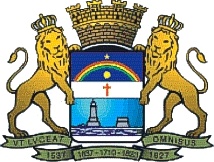            PREFEITURA DO RECIFE          SECRETARIA DE CULTURA                                                  FUNDAÇÃO DE CULTURA CIDADE DO RECIFE                      	 CONCURSO DE AGREMIAÇÕES CARNAVALESCAS 2017       REGULAMENTOCAPÍTULO IDA FINALIDADEArtigo 1º - O presente Concurso tem por finalidade valorizar as Agremiações Carnavalescas, formalmente constituídas, como Entidades Civis sem fins lucrativos e voltadas às Manifestações Sociais e Culturais que lhes são próprias, sediadas ou não no Recife, que atuam nesta Capital.§ 1º - A premiação da primeira, segunda e terceira colocadas de cada modalidade, constitui forma de estimular a produção das mesmas, possibilitando a conversão de suas apresentações em grandes espetáculos.§ 2º - O Concurso será composto de 11 (onze) modalidades, as quais compõem o conjunto de Agremiações Carnavalescas que se apresentam no Recife.§ 3º - Entende-se por modalidade cada um dos diversos tipos de Manifestações Carnavalescas, quais sejam: Troças Carnavalescas, Clubes de Frevo, Clubes de Boneco, Blocos de Pau e Corda, Maracatus de Baque Solto, Maracatus de Baque Virado, Caboclinhos, Tribos de Índios, Bois de Carnaval, Ursos (La Ursa) e Escolas de Samba.CAPÍTULO IIDOS PARTICIPANTESArtigo 2º - Poderão participar do Concurso as Agremiações Carnavalescas, sediadas ou não no Recife, filiadas ou não às Entidades de Classe, que se enquadrarem nos critérios estabelecidos neste Regulamento.CAPÍTULO IIIDAS INSCRIÇÕESArtigo 3º - As inscrições serão realizadas no período de 21 a 30 de novembro de 2016, nos dias úteis, no horário das 09 às 17 horas, na Casa 39, do Pátio de São Pedro, bairro de São José, nesta Cidade, atendendo por modalidade, a saber:	Dia 21 – Escolas de Samba;	Dia 22 – Blocos de Pau e Corda, Tribo de Índios;	Dia 23 – Troça Carnavalesca, Maracatu de Baque Virado;	Dia 24 – Clubes de Frevo, Clubes de Bonecos;	Dia 25 – Caboclinhos;	Dia 28 – Maracatu de Baque Solto;	Dia 29 – Bois e Ursos;	Dia 30 – Retardatários;§ 1º - No ato da inscrição as Agremiações apresentarão, de acordo com o tipo de representação, os seguintes documentos:I – Representação através de Associação ou Federação: a) Ata e Estatuto ou Certidão Resumida da Agremiação, todos devidamente emitidos por Cartório de Registro de Pessoas Jurídicas, onde constem a composição da Diretoria, a data da eleição e o prazo do mandato, devidamente registrados;b) Comprovante de inscrição no CNPJ;c) Original e cópia do RG, CPF e comprovante de residência do seu Presidente ou representante legal;d) Cópia do comprovante de conta corrente bancária da Agremiação ou de seu Presidente, Tesoureiro ou representante legal, para fins de transferências dos valores;II – Representação em próprio nome - As Agremiações Carnavalescas que optarem por representação própria deverão, além dos documentos elencados no inciso I do Parágrafo 1º deste artigo, cumprirem com a obrigação da apresentação dos seguintes documentos: a) Certidão Negativa de Débito Municipal do domicílio ou sede do proponente;b)Certidão Negativa de Débito Municipal perante o Município do Recife; c) Certidão de Regularidade Fiscal com a Fazenda do Estado do domicílio ou sede do proponente. Certidão de Regularidade do FGTS d) Certidão conjunta Negativa de Débitos relativos a Tributos e Contribuições Federais e a Dívida Ativa da União;e) Certidão Negativa de Débitos Trabalhistas emitida a pelo Tribunal Superior do Trabalho;f) Conta corrente Pessoa Jurídica em nome da Agremiação.§ 2º - Para os devidos fins de direito o Presidente ou o Tesoureiro ou o representante legal será responsável pela Agremiação, inclusive, para recebimento do Apoio Financeiro e do Prêmio.§ 3º - Ao se inscreverem todos os participantes aceitarão, automaticamente, as condições e determinações contidas no presente Regulamento.§ 4º - Só poderá participar do Concurso a Agremiação que concluir sua inscrição.CAPÍTULO IVDA APRESENTAÇÃOArtigo 4º - As Agremiações Carnavalescas inscritas se apresentarão nos locais definidos pela Coordenação do Concurso, em dia e hora estabelecidos através de sorteio, locais esses correspondentes a 01 (um) Polo Central – Avenida Nossa Senhora do Carmo, bairro de São José – onde desfilarão as Agremiações do Grupo Especial – e 02 (dois) Polos Descentralizados – Avenida do Forte, bairro do Cordeiro e Estrada Velha do Bongi, no bairro do Bongi – onde desfilarão as Agremiações dos Grupos 01, 02 e de Acesso.Artigo 5º - Em caso de atraso na chegada, a Agremiação tem o direito de utilizar o tempo restante para desfilar, desde que este tempo não tenha ultrapassado a 50% (cinquenta por cento) do tempo que lhe foi destinado. Excedendo este tempo, os 50% (cinquenta por cento) a Agremiação será desclassificada e impedida de acessar a passarela.Artigo 6º - A Agremiação que ultrapassar o tempo determinado de desfile será punida com menos 02 (dois) pontos por cada minuto excedente.Artigo 7º - Antes do desfile de cada Agremiação, os Jurados Técnicos verificarão na presença de um Membro da Diretoria da mesma, item por item da sua composição artística exigível e objeto de julgamento. Isto, para que o resultado de tal verificação conste de documento específico, assinado em duas vias pelos Jurados e pelo Dirigente, podendo esse lançar suas observações e/ou protestos e ficando uma das vias com a Agremiação.Artigo 8º - A Agremiação ou Membro desta que ocasionar qualquer tipo de transtorno ou tumulto, fora ou dentro da área que compreende o Concurso, durante a apresentação, apuração ou diante de outro concorrente, membros da Comissão Julgadora, da Comissão Organizadora ou Servidor Público, por motivos ligados ao Concurso, após apurado os fatos, poderá ser desclassificada pela Coordenação do Concurso, ficando impedida de concorrer nos próximos 02 (dois) anos, perdendo inclusive o direito ao Prêmio em dinheiro, se for o caso, sem prejuízo da responsabilidade civil e criminal.Artigo 9º - As apresentações serão dispostas em 04 (quatro) grupos distintos:I – Grupo Especial terá o limite de 72 (setenta e duas) Agremiações, conforme distribuição abaixo:II – Grupo 01 (um) terá o limite de 74 (setenta e quatro) Agremiações, conforme distribuição abaixo:III – Grupo 02 (dois) terá o limite de 74 (setenta e quatro) Agremiações, conforme distribuição abaixo:IV – O Grupo de Acesso terá o limite de 52 (Cinquenta e dois) Agremiações, conforme distribuição abaixo:§ 1º - Entende-se por Grupo de Acesso todas as Agremiações que participam pela primeira vez do Concurso, ou que sejam oriundas do Grupo 02, limitando sua permanência neste Grupo por até 02 (dois) anos consecutivos.§ 2º - A Agremiação só poderá retornar ao Grupo de Acesso, passado 01 (um) ano do seu afastamento. § 3º - Em cada Categoria descerão as duas últimas colocadas e ascenderão a Campeã e a Vice Campeã de cada Modalidade.§ 4º - As Agremiações faltosas e as desclassificadas no Carnaval de 2017, irão se apresentar no Carnaval de 2018 no Grupo imediatamente anterior ao qual pertencia (Exemplos: do Grupo Especial passará para o Grupo 01; do Grupo 01 passará para o Grupo 02; do Grupo 02 passará para o Grupo de Acesso).  As Agremiações do Grupo de Acesso que faltarem ao desfile de 2017 estarão impossibilitadas de participar do Concurso no Carnaval de 2018.§ 5º - O Processo de inscrição no Grupo de Acesso será realizado pela ordem de chegada, independente da Agremiação ter sido originária do Grupo 02 ou estar participando pela primeira vez.§ 6º - As Agremiações Carnavalescas inscritas no Concurso são obrigadas a cumprir o Termo de Compromisso relativo às suas apresentações, assinado com a Secretaria de Cultura e a Fundação de Cultura Cidade do Recife.CAPÍTULO VDA COMISSÃO JULGADORAArtigo 10 – Em cada local do desfile será constituída uma Comissão Julgadora, composta de no mínimo 07 (sete) membros, com 02 (dois) suplentes, os quais serão escolhidos sob critérios de formação adequada às características de cada Modalidade Carnavalesca e mediante apresentação de Currículo. § 1º - Cada Membro da Comissão Julgadora será responsável pelo julgamento de no máximo 03 (três) itens, da composição artística obrigatória do desfile da Agremiação.§ 2º - Os Membros da Comissão Julgadora serão divididos em grupos, de modo que cada grupo julgue Agremiações semelhantes.§ 3º - Cada Jurado assinará um Termo de Compromisso, declarando não possuir vínculo de parentesco e/ou ligação profissional com as Agremiações que vier a julgar.CAPÍTULO VIDO JULGAMENTOArtigo 11 – O Julgamento será procedido de acordo com as normas e critérios estabelecidos para cada Modalidade de Agremiação, constantes nos Anexos deste Regulamento.§ 1º - Em caso de empate, entre duas ou mais Agremiações, o critério de desempate será conforme nota obtida no quadro abaixo:§ 2º - Persistindo o empate, o vencedor será a Agremiação mais antiga.CAPÍTULO VIIDO RESULTADOArtigo 12 – O resultado do Concurso será conhecido em ato público, a ser realizado no dia 02 de março de 2017, em local a ser anunciado, sendo divulgado na íntegra, na seguinte ordem: Bois de Carnaval; Ursos (La Ursa); Troças Carnavalescas; Clubes de Boneco; Clubes de Frevo; Blocos de Pau e Corda; Tribos de Índios; Caboclinhos; Maracatus de Baque Solto; Maracatus de Baque Virado; Escolas de Samba; para fins de direito, no site do Carnaval 2017. § 1º - Esse resultado anunciado no referido dia, poderá sofrer alterações dependendo do julgamento dos possíveis recursos apresentados, que serão julgados e publicados em Diário Oficial do Município.CAPÍTULO VIIIDOS RECURSOSArtigo 13 – Do resultado do Concurso ou de eventuais descumprimentos do presente Regulamento, qualquer Agremiação concorrente poderá apresentar por escrito, mediante protocolo, Recurso e/ou Protesto dirigido à Secretaria de Cultura ou à Fundação de Cultura Cidade do Recife, o qual deverá ser devidamente fundamentado, acompanhado de provas referentes ao(s) fato(s) alegado(s), no prazo improrrogável de 02 (dois) dias úteis, contados a partir da divulgação do resultado do Concurso no Diário Oficial do Município.Parágrafo Único – O Recurso e/ou Protesto não terá efeito suspensivo e será indeferido de plano se apresentado fora do prazo ou desacompanhado de qualquer meio de prova.CAPÍTULO IXDA PREMIAÇÃOArtigo 14 – Para cada Agremiação vencedora será conferida premiação de acordo com a Modalidade e Categoria à qual pertence, não cabendo percentagens às Entidades Associativas e/ou Federativas, conforme quadro abaixo:Parágrafo Único – Os Impostos Legais serão deduzidos no pagamento dos Prêmios.CAPÍTULO XDA ENTREGA DA PREMIAÇÃOArtigo 15 – A entrega dos troféus aos Campeões do Carnaval 2017, ocorrerá em cerimônia e local a ser definido pela Secretaria de Cultura do Recife e Fundação de Cultura Cidade do Recife.CAPÍTULO XIDAS DISPOSIÇÕES GERAISArtigo 16 – Fica proibida toda e qualquer propaganda política. A propaganda Comercial será permitida exclusivamente nas vestimentas dos empurradores de alegorias e das Comissões Organizadoras das Agremiações.Parágrafo Único – A Agremiação que infringir este item será automaticamente desclassificada.Artigo 17 – É facultado à Agremiação que se utiliza de Tema para realizar seu desfile, entregar seu projeto à Comissão Organizadora, antes do início de sua apresentação.Artigo 18 – A Agremiação que por 02 (dois) anos ou mais se afastar do Concurso, por quaisquer motivos, somente poderá voltar ao mesmo no Grupo de Acesso, independente do Grupo ao qual fazia parte anteriormente.Artigo 19 – Os participantes do Concurso de Agremiações Carnavalescas estarão automaticamente cedendo os direitos de imagem e transmissão sonora para a Prefeitura do Recife.Artigo 20 – À Coordenação é conferido o direito de alterar ou tomar providências que se fizerem necessárias à efetivação do Concurso.Artigo 21 – Os casos omissos serão resolvidos pela Coordenação do Concurso.Recife, 17 de novembro de 2016Leda Alves – Secretária de Cultura do RecifeDiego Targino de Moraes Rocha – Diretor Presidente da Fundação de Cultura Cidade do Recife.Agremiação:Quantitativo limite:Blocos de Pau e Corda06 (seis)Bois de Carnaval06 (seis)Caboclinhos08 (oito)Clubes de Boneco05 (cinco)Clubes de Frevo06 (seis)Escolas de Samba06 (seis)Maracatus de Baque Solto08 (oito)Maracatus de Baque Virado09 (nove)Tribos de Índios05 (cinco)Troças Carnavalescas06 (seis)Ursos (La Ursa)07 (sete)Agremiação:Quantitativo limite:Blocos de Pau e Corda05 (cinco)Bois de Carnaval05 (cinco)Caboclinhos11 (onze)Clubes de Boneco07 (sete)Clubes de Frevo07 (sete)Escolas de Samba04 (quatro)Maracatus de Baque Solto16 (dezesseis)Maracatus de Baque Virado04 (quatro)Tribos de Índios03 (três)Troças Carnavalescas05 (Cinco)Ursos (La Ursa)07 (sete)Agremiação:Quantitativo limite:Blocos de Pau e Cordas02 (dois)Bois de Carnaval06 (seis)Caboclinhos11 (onze)Clubes de Boneco06 (seis)Clubes de Frevo04 (quatro)Escolas de Samba03 (três)Maracatus de Baque Solto20 (vinte)Maracatus de Baque Virado03 (três)Tribos de Índios03 (três)Troças Carnavalescas08 (oito)Ursos (La Ursa)08 (oito)Agremiação:Quantitativo limite:Blocos de Pau e Corda03 (três)Bois de Carnaval03(três)Caboclinhos05 (cinco)Clubes de Boneco03(três)Clubes de Frevo03(três)Escolas de Samba03(três)Maracatus de Baque Solto18 (dezoito)Maracatus de Baque Virado03 (três)Tribos de Índios03(três)Troças Carnavalescas03(três)Ursos (La Ursa)05 (cinco)Modalidade:Itens de desempate:Blocos de Pau e Corda1º Coral2º Orquestra3º Conjunto / EmpolgaçãoBois de Carnaval1º Figuras Principais2º Conjunto / Empolgação3º OrquestraCaboclinhos1º Terno2º Coreografia / Evolução3º Porta EstandarteClubes de Boneco1º Boneco2º Conjunto / Empolgação3º PassistasClubes de Frevo1º Desenvolvimento do Tema2º Conjunto / Empolgação3º PassistasEscolas de Samba1º Desenvolvimento do Enredo2º Samba Enredo3º BateriaMaracatus de Baque Solto1º Mestre2º Orquestra3º Caboclaria (Manobras dos Caboclos de Lança)Maracatus de Baque Virado1º Batuqueiros2º Damas do Paço3º Corte4º FantasiasTribos de Índios1º Baque2º Conjunto / Empolgação3º Coreografia / EvoluçãoTroças Carnavalescas1º Conjunto / Empolgação2º Coreografia / Evolução3º PassistasUrsos (La Ursa)1º Figuras Principais2º Conjunto / Empolgação3º OrquestraAgremiação do Grupo Especial:Classificação / Valor Premiação:Blocos de Pau e Corda1º Lugar – R$ 20.000,002º Lugar – R$ 15.000,003º Lugar – R$ 10.000,00Bois de Carnaval1º Lugar – R$ 10.000,002º Lugar – R$   5.000,003º Lugar – R$   3.000,00Caboclinhos1º Lugar – R$ 20.000,002º Lugar – R$ 15.000,003º Lugar – R$ 10.000,00Clubes de Boneco1º Lugar – R$ 20.000,002º Lugar – R$ 15.000,003º Lugar – R$ 10.000,00Clubes de Frevo1º Lugar – R$ 20.000,002º Lugar – R$ 15.000,003º Lugar – R$ 10.000,00Escolas de Samba1º Lugar – R$ 20.000,002º Lugar – R$ 15.000,003º Lugar – R$ 10.000,00Maracatus de Baque Solto1º Lugar – R$ 20.000,002º Lugar – R$ 15.000,003º Lugar – R$ 10.000,00Maracatus de Baque Virado1º Lugar – R$ 20.000,002º Lugar – R$ 15.000,003º Lugar – R$ 10.000,00Tribos de Índios1º Lugar – R$ 10.000,002º Lugar – R$   5.000,003º Lugar – R$   3.000,00Troças Carnavalescas1º Lugar – R$ 20.000,002º Lugar – R$ 15.000,003º Lugar – R$ 10.000,00Ursos (La Ursa)1º Lugar – R$ 10.000,002º Lugar – R$   5.000,003º Lugar – R$   3.000,00Total da Premiação EspecialR$ 414.000,00Agremiação do Grupo 01 Classificação / Valor Premiação:Blocos de Pau e Corda1º Lugar – R$ 10.000,002º Lugar – R$   7.000,003º Lugar – R$   5.000,00Bois de Carnaval1º Lugar – R$   6.000,002º Lugar – R$   4.000,003º Lugar – R$   2.000,00Caboclinhos1º Lugar – R$ 10.000,002º Lugar – R$   7.000,003º Lugar – R$   5.000,00Clubes de Boneco1º Lugar – R$ 10.000,002º Lugar – R$   7.000,003º Lugar – R$   5.000,00Clubes de Frevo1º Lugar – R$ 10.000,002º Lugar – R$   7.000,003º Lugar – R$   5.000,00Escolas de Samba1º Lugar – R$ 10.000,002º Lugar – R$   7.000,003º Lugar – R$   5.000,00Maracatus de Baque Solto1º Lugar – R$ 10.000,002º Lugar – R$   7.000,003º Lugar – R$   5.000,00Maracatus de Baque Virado1º Lugar – R$ 10.000,002º Lugar – R$   7.000,003º Lugar – R$   5.000,00Tribos de Índios1º Lugar – R$   6.000,002º Lugar – R$   4.000,003º Lugar – R$   2.000,00Troças Carnavalescas1º Lugar – R$ 10.000,002º Lugar – R$   7.000,003º Lugar – R$   5.000,00Ursos (La Ursa)1º Lugar – R$   6.000,002º Lugar – R$   4.000,003º Lugar – R$   2.000,00Total Premiação Grupo 01R$ 212.000,00Agremiação do Grupo 02 Classificação / Valor Premiação:Blocos de Pau e Corda1º Lugar – R$ 5.000,002º Lugar – R$ 3.000,003º Lugar – R$ 1.500,00Bois de Carnaval1º Lugar – R$ 5.000,002º Lugar – R$ 3.000,003º Lugar – R$ 1.500,00Caboclinhos1º Lugar – R$ 5.000,002º Lugar – R$ 3.000,003º Lugar – R$ 1.500,00Clubes de Boneco1º Lugar – R$ 5.000,002º Lugar – R$ 3.000,003º Lugar – R$ 1.500,00Clubes de Frevo1º Lugar – R$ 5.000,002º Lugar – R$ 3.000,003º Lugar – R$ 1.500,00Escolas de Samba1º Lugar – R$ 5.000,002º Lugar – R$ 3.000,003º Lugar – R$ 1.500,00Maracatus de Baque Solto1º Lugar – R$ 5.000,002º Lugar – R$ 3.000,003º Lugar – R$ 1.500,00Maracatus de Baque Virado1º Lugar – R$ 5.000,002º Lugar – R$ 3.000,003º Lugar – R$   1.500,00Tribos de Índios1º Lugar – R$ 5.000,002º Lugar – R$ 3.000,003º Lugar – R$ 1.500,00Troças Carnavalescas1º Lugar – R$ 5.000,002º Lugar – R$ 3.000,003º Lugar – R$ 1.500,00Ursos (La Ursa)1º Lugar – R$ 5.000,002º Lugar – R$ 3.000,003º Lugar – R$ 1.500,00Total Premiação Grupo 02R$ 104.500,00Total Geral PremiaçãoR$ 730.500,00